¡Hola! Somos [Nombre de tu empresa]. Actualmente, tenemos varios productos nuevos que quizás te llamen la atención; los anexamos a continuación: 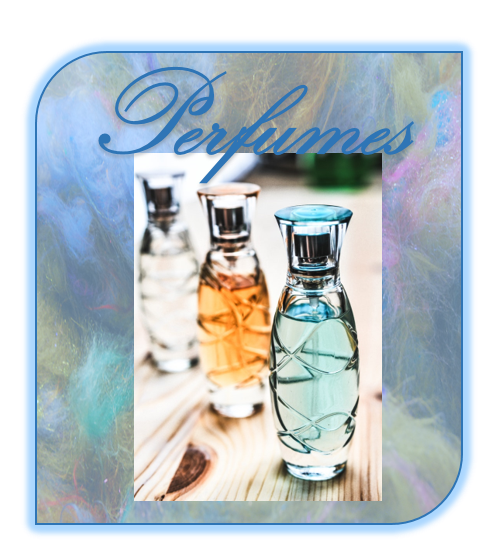 [Imagen promocional]Si tienes alguna duda o pregunta, estamos a tu servicio.Un cordial saludo, [Nombre de tu empresa].